Leitfaden:
Wie erstelle ich eine GFS?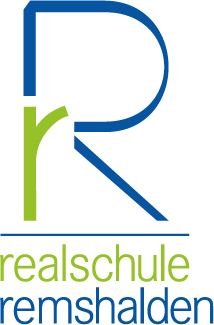 Das muss auf deinem Deckblatt stehen:SchuleFachBeurteilende LehrkraftThema / TitelVerfasser/inKlasseDatum der GFSBeachte: Ein Inhaltsverzeichnis kann erst eingefügt werden, wenn im Textteil die Überschriften als Überschrift 1, Überschrift 2, Überschrift 3 festgelegt sind. Weitere Infos dazu im Textteil.Wie füge ich ein Inhaltsverzeichnis ein?
Verweise  InhaltsverzeichnisBeispiel:1 Große Überschrift (Schriftgröße max. 14, fett)Start  Formatvorlagen  Überschrift 1
(Ändern der Schriftart und Schriftgröße: Mauspfeil auf Überschrift 1 Rechtsklick Ändern )1.1 Mittlere Überschrift (etwas kleiner z.B. 13, fett)Start  Formatvorlagen  Überschrift 2
(Ändern der Schriftart und Schriftgröße: Mauspfeil auf Überschrift 2 Rechtsklick Ändern )1.1.1 Kleine Überschrift (z.B. Schriftgröße wie Textteil, fett)Start  Formatvorlagen  Überschrift 3
(Ändern der Schriftart und Schriftgröße: Mauspfeil auf Überschrift 3 Rechtsklick Ändern )BEACHTE: 
Du darfst keine ganzen Sätze oder Abschnitte abschreiben, ohne sie als Zitat zu kennzeichnen! Formuliere sie mit eigenen Worten.Was?
Alle wörtlich übernommenen Sätze / Textabschnitte (z.B. aus Büchern, Internet, …) müssen als Zitate kenntlich gemacht werden!Wie kennzeichne ich Anfang und Ende des Zitats?
Mit „…“Wo gebe ich die dazugehörige Quelle an?Im Text über das Einfügen von Fußnoten
Verweise  Fußnote einfügen 
UNDim Quellenverzeichnis Beispiel für ein Zitat aus dem Mathematikbuch „Schnittpunkt“ Klasse 8:
„Jedes neue Kapitel beginnt mit einer Doppelseite, auf der es viel zu entdecken und auszuprobieren gibt und auf der du nachlesen kannst, was du in diesem Kapitel lernen wirst.“Zur Info:
Fortlaufende Nummerierung ist automatisch eingestellt2 Quellen 2.1 LiteraturAlphabetische Anordnung nach Nachnamen:Verwendete Bücher:
Autor bekannt:
Nachname des Autors, Vorname (Erscheinungsjahr): Titel. Erscheinungsort: Verlag.

z.B. Maroska, Rainer (2006): Schnittpunkt 4, Mathematik für Realschulen, Baden-Württemberg. Stuttgart: Ernst Klett Verlag. Herausgeber bekannt:
Nachname des Herausgebers, Vorname (Hrsg.) (Erscheinungsjahr): Titel. Erscheinungsort: Verlag.
Artikel aus Zeitschriften und Zeitungen:
Nachname des Autors, Vorname (Erscheinungsjahr): Titel des Artikels. In: Titel der Zeitschrift. Seitenzahlen des Artikels.2.2 Internethttp://www. …………… .de (Datum)z.B. http://www.ehr-remshalden.de (20.6.2012)3 ErklärungHiermit versichere ich, dass ich diese Arbeit selbstständig und ohne fremde Hilfe angefertigt und Zitate, die anderen Quellen entstammen, unter Angabe der Quelle als Entlehnung kenntlich gemacht habe._______________________		________________________Ort, Datum						Unterschrift			4 AnhangIm Anhang wird zusätzliches Material wie Fragebögen, Versuchsprotokolle, Handouts und alle verwendeten Internetseiten der GFS beigefügt.